Publicado en Manresa el 30/06/2022 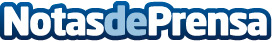 La actividad del sector HORECA en camino de la recuperaciónLa consultora UVE ha realizado el informe "UVE Market 2022", para mapear la nueva realidad del sector HORECA (Alojamientos, Restaurantes, Bares/Cafeterías, Ocio y Restauración Social). El estudio analiza la numérica de establecimientos en el mercado y su comparativa con el año anteriorDatos de contacto:UVE Solutions+34938749466Nota de prensa publicada en: https://www.notasdeprensa.es/la-actividad-del-sector-horeca-en-camino-de-la_1 Categorias: Nacional Gastronomía E-Commerce Software Restauración Consumo http://www.notasdeprensa.es